Green Mountain National ForestVisitor Survey2016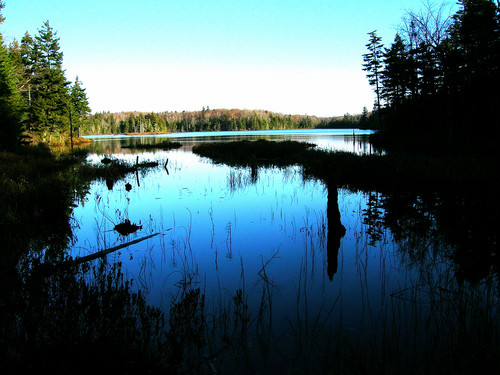 Bourn and Branch PondsID____________          Date __________Admin.________         	Time__________ Destination: □ Bourn Pond    □ Branch PondIncluding yourself, how many people are in your personal group on this trip to Bourn or Branch Pond?Number of people _________Are there any children under the age of 16 in your personal group on this trip to Bourn or Branch Pond?  (Check one box)□Yes (Number of children) _____□NoOn this visit, what kind of personal group were you with?	□ Alone	□  Family	□  Friends	□  Family and friends	□  Business associates		□  Other (please specify):_________________________________Are you and your group traveling with any larger, organized group (e.g. outfitter, tour, scouts, club, school, etc.)?		□ Yes		□  NoHave you visited Bourn or Branch Pond before today?  	□ Yes	□  NoIf YES, about how many times have you visited Bourn or Branch Pond, including this visit?__________ Number of visits OR□ Don’t know/Not sureWhere did you start your hike for this trip? (Check one box)		□  Bourn/Branch Pond Trailhead	□  Lye Brook Falls Trailhead		□  Stratton Pond 	□  Other (please specify):________________________________________	□  Don’t know/Not sure At approximately what time did you arrive at the trailhead today?  (Enter time)Approximate arrival time today: ________AM/PM OR	□ I arrived on a different day (please specify date of arrival: ___________)How long do you expect to continue hiking today?_______________ hoursWhich of the following activities did you/will you do during this trip to Bourn or Branch Pond? Check one box for each item. b) Which of the activities listed in Question 7 is your primary activity on this trip to Bourn or Branch Pond? (Enter Letter of primary box or check the box)    Letter of primary activity: _______If you fished at Bourn or Branch Pond today, how many fish of each species did you catch and/or release?At approximately what time did you begin fishing at Bourn or Branch Pond today? (enter time)Approximate time today: ________AM/PM For approximately how long did you fish at Bourn or Branch Pond today?Approximately ________hoursIf you fished at Bourn or Branch Pond last season, how many trips did you make?Number of trips last season ________12.	Please use the scale below to rate (from 1 to 5) how crowded you felt by people during this visit to Bourn and/or Branch Pond today.  Please Circle only one.13. These questions ask for your opinion about management and conditions within the Green Mountain National Forest as a whole.  Please indicate the extent to which you agree or disagree with each of the following statements. (Circle one number for each statement.)14.	Do you live in the United States?□  Yes  (What is your zip code? ___________________ )□  No  (In what country do you live? _________________________________ )15.	What year where you born?		Year born:  ____________16.	What is your gender?  (Please mark one.)□  Female		□  Male17. Please indicate the highest level of education you have completed. (Please mark only one.)□  Less than high school				□  High school graduate/GED□  Vocational or Technical School Certificate	□  Associates degree□  Some college					□  Bachelor’s degree□  Graduate degree or professional degree (MA, MS, PhD, JD, MBA, etc.)18. Are you Hispanic or Latino?□  Yes		□  No19. With which racial group(s) do you most closely identify? (Select one or more.)□  American Indian/Alaska Native		□  Asian□  Black/African American			□  Native Hawaiian or other Pacific Islander□  White 					□  Refused 	Thank you for your help with this survey!  Your responses are anonymous and confidential. Please return your completed questionnaire to the survey administrator.Did on this TripWill do on this TripDid/will not do on this TripA. Walking/Short hike (less than 1 hour)B. Day hiking (more than 1 hour)C. Backpacking (# of nights): ______D. Camping at Bourn Pond (# of nights):______ E. Camping at Branch Pond (# of nights):______ F. Camping elsewhere (# of nights):______ G. PicnickingH. SwimmingI. Boating (including canoes/kayaks)J. FishingK. Creative arts (photography/drawing/ painting/writing)L. Other (Please specify):______________________CaughtReleasedA. Brook trout______________B. Rainbow trout______________C. ______________________________________________________________________Not at all crowdedSlightly crowdedModerately crowdedVery crowdedExtremely crowded12345StronglyDisagreeDisagreeNeither Agree nor DisagreeAgreeStronglyAgreea.The trails are too crowded.-2-10+1+2c.There are too many large groups hiking on the trails.-2-10+1+2d.The trails are in good physical condition.-2-10+1+2e.Signs and way-finding aids on trails should be improved.-2-10+1+2k.I am very satisfied with my recreation experience on the Green Mountain National Forest.-2-10+1+2